	С целью согласования муниципального правового акта с изменившимся федеральным законодательством, руководствуясь статьей 66 Устава муниципального образования Усть-Абаканский район, администрация Усть-Абаканского района,ПОСТАНОВЛЯЕТ:1. Признать утратившим силу постановление администрации Усть-Абаканского района от 22.09.2017 № 1341-п «Об утверждении Положения о порядке формирования, ведения и обязательного опубликования Перечня муниципального имущества в целях предоставления его во владение и (или) пользование субъектам малого и среднего предпринимательства и организациям, образующим инфраструктуру поддержки субъектов малого и среднего предпринимательства».2. Главному редактору МАУ «Редакция газеты «Усть-Абаканские известия» (И.Ю. Церковная) опубликовать настоящее постановление в газете «Усть-Абаканские известия официальные».3.Управляющему делами администрации Усть-Абаканского района 
(О.В. Лемытская) разместить настоящее постановление на официальном сайте администрации Усть-Абаканского района в сети «Интернет».4. Контрольза исполнениемнастоящего постановления возложить на руководителя Управления имущественных отношений Н.И. Макшину.И.о. ГлавыУсть-Абаканского района                                                            И.В. Белоус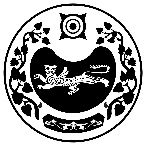 РОССИЯ ФЕДЕРАЦИЯЗЫХАКАС РЕСПУБЛИКАЗЫАFБАН ПИЛТİРİАЙМАFЫНЫН УСТАF-ПАСТААРОССИЙСКАЯ ФЕДЕРАЦИЯРЕСПУБЛИКА ХАКАСИЯАДМИНИСТРАЦИЯУСТЬ-АБАКАНСКОГО РАЙОНАП О С Т А Н О В Л Е Н И Еот 18.11.2021г.	     № 1168 - прп. Усть-АбаканП О С Т А Н О В Л Е Н И Еот 18.11.2021г.	     № 1168 - прп. Усть-АбаканО признании утратившим силу постановления администрации Усть-Абаканского района от 22.09.2017 № 1341-п «Об утверждении Положения о порядке формирования, ведения и обязательного опубликования Перечня муниципального имущества в целях предоставления его во владение и (или) пользование субъектам малого и среднего предпринимательства и организациям, образующим инфраструктуру поддержки субъектов малого и среднего предпринимательства»